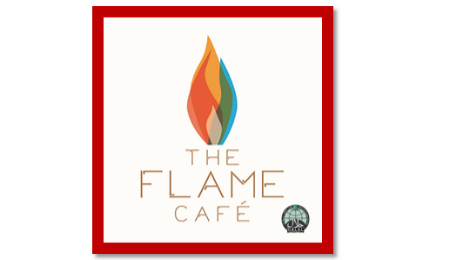 The Flame CaféSteamboat Delivery Booking Form Ramadan Set: Iftar Premium Package$250 Per Set (8 – 10 Persons)*Please select 2 Broths & 1 Dip from selection below. Please Tick:Nasi Goreng Kampung (Serves 8 – 10 Persons)Broth: Choose 2Chicken       Tom Yum        Tomato        Mala        Herbal Tonic (4 Liters per broth)Dip: Choose 1Cheese (500ml)       Salted Egg (500ml)Meat Platter:300g Black Pepper Chicken Slice, 300g Garlic Chicken Slice, 300g Curry Chicken Slice, 250g Sliced Beef, 250g Cocktail SausageSeafood Platter:250g Sliced Salmon, 350g Tiger Prawn, 150g Sliced Squid, 2 Tubes Fish Paste, 250g Half Shell Scallops, 500g Gong Gong, 300g Fish Ball, 300g Sotong Ball, 200g Shrimp Dumpling, 12 Pieces CrayfishVegetable Platter:250g Broccoli, 250g Lettuce, 250g Spinach, 10 Pieces Corn, 10 Pieces Cheese Tofu, 280g Tau Pok, 5 Pieces Maggie NoodlesCondiments
Thai Sweet Chilli (250ml), Thai Seafood Chilli (250ml)*Ala Carte items available for order with purchase of Iftar Premium Set*Menu items are fixed. No exchange of food itemsAla Carte Price ListThe following Steamboat Ala Carte Menu items are available with purchase of our Ramadan “Iftar” Premium Set.Please Tick Selected Item:Soup (1.5L): $9.80   Chicken       Tom Yum      Tomato      Mala       Herbal TonicDip (500ml): $5.90  Cheese         Salted EggPlease email completed form to: ida@sparkrestaurant.com.sg or abe@sparkrestaurant.com.sg For Official Use:Order received by: _______________________      Date: ________________________Customer’s NameNo. of SetsRequired Day & DateTime of DeliveryDelivery AddressDelivery AddressCustomer’s ContactMeat (200g)Meat (200g)Meat (200g)Black Pepper Slice Chicken$10.80Garlic Chicken Slice$10.80Curry Chicken Slice        $10.80Sliced Beef$11.80SeafoodSeafoodSeafoodSeafoodSalmon Slice (10 Slices) $14.80Tiger Prawns (10 Pcs)$15.00Sliced Squid (100g) $8.80Fish Paste (120g Tube)$9.90Half Shell Scallops (10 Pcs) $15.00Gong Gong (250g) $7.80Fish Ball (300g) $4.80Sotong Ball (300g) $5.80Shrimp Dumpling (6 Pcs)$6.80Crayfish (6 Pcs) $18.00OthersOthersOthersOthersMaggie Noodles (5 Pcs) $6.80Cheese Tofu (10 Pcs) $7.80Canister (1) $3.00Steamboat Pot, Stove & Canister Set$65.00Long Table 6ft x 3ft (1)$6.00Plastic Chair (1)$3.00Menu Set PriceAdditional Ala Carte ItemsDelivery Charge$25.00Security Deposit$50.00 (To be given upon delivery)*Deposit will be returned upon collection of items in good orderTotal Price Inclusive GST